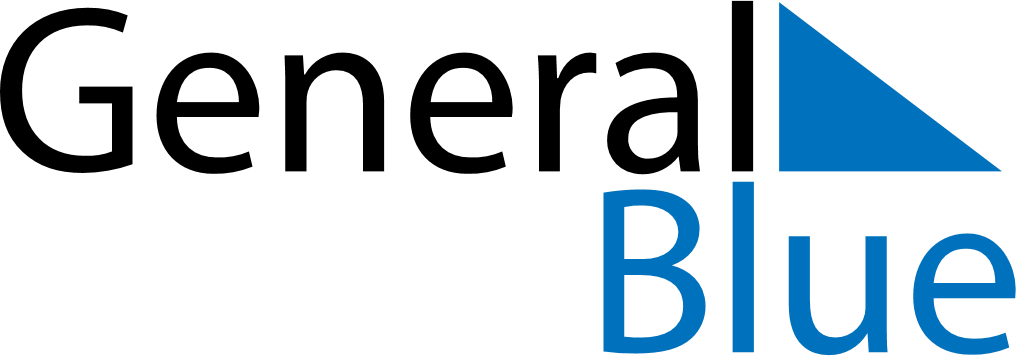 May 2024May 2024May 2024May 2024May 2024May 2024Kaunas, LithuaniaKaunas, LithuaniaKaunas, LithuaniaKaunas, LithuaniaKaunas, LithuaniaKaunas, LithuaniaSunday Monday Tuesday Wednesday Thursday Friday Saturday 1 2 3 4 Sunrise: 5:44 AM Sunset: 8:58 PM Daylight: 15 hours and 14 minutes. Sunrise: 5:42 AM Sunset: 9:00 PM Daylight: 15 hours and 18 minutes. Sunrise: 5:39 AM Sunset: 9:02 PM Daylight: 15 hours and 22 minutes. Sunrise: 5:37 AM Sunset: 9:04 PM Daylight: 15 hours and 26 minutes. 5 6 7 8 9 10 11 Sunrise: 5:35 AM Sunset: 9:06 PM Daylight: 15 hours and 30 minutes. Sunrise: 5:33 AM Sunset: 9:08 PM Daylight: 15 hours and 34 minutes. Sunrise: 5:31 AM Sunset: 9:10 PM Daylight: 15 hours and 38 minutes. Sunrise: 5:29 AM Sunset: 9:11 PM Daylight: 15 hours and 42 minutes. Sunrise: 5:27 AM Sunset: 9:13 PM Daylight: 15 hours and 46 minutes. Sunrise: 5:25 AM Sunset: 9:15 PM Daylight: 15 hours and 49 minutes. Sunrise: 5:23 AM Sunset: 9:17 PM Daylight: 15 hours and 53 minutes. 12 13 14 15 16 17 18 Sunrise: 5:22 AM Sunset: 9:19 PM Daylight: 15 hours and 57 minutes. Sunrise: 5:20 AM Sunset: 9:21 PM Daylight: 16 hours and 0 minutes. Sunrise: 5:18 AM Sunset: 9:22 PM Daylight: 16 hours and 4 minutes. Sunrise: 5:16 AM Sunset: 9:24 PM Daylight: 16 hours and 7 minutes. Sunrise: 5:15 AM Sunset: 9:26 PM Daylight: 16 hours and 11 minutes. Sunrise: 5:13 AM Sunset: 9:28 PM Daylight: 16 hours and 14 minutes. Sunrise: 5:11 AM Sunset: 9:29 PM Daylight: 16 hours and 18 minutes. 19 20 21 22 23 24 25 Sunrise: 5:10 AM Sunset: 9:31 PM Daylight: 16 hours and 21 minutes. Sunrise: 5:08 AM Sunset: 9:33 PM Daylight: 16 hours and 24 minutes. Sunrise: 5:07 AM Sunset: 9:34 PM Daylight: 16 hours and 27 minutes. Sunrise: 5:05 AM Sunset: 9:36 PM Daylight: 16 hours and 30 minutes. Sunrise: 5:04 AM Sunset: 9:38 PM Daylight: 16 hours and 34 minutes. Sunrise: 5:02 AM Sunset: 9:39 PM Daylight: 16 hours and 36 minutes. Sunrise: 5:01 AM Sunset: 9:41 PM Daylight: 16 hours and 39 minutes. 26 27 28 29 30 31 Sunrise: 5:00 AM Sunset: 9:42 PM Daylight: 16 hours and 42 minutes. Sunrise: 4:58 AM Sunset: 9:44 PM Daylight: 16 hours and 45 minutes. Sunrise: 4:57 AM Sunset: 9:45 PM Daylight: 16 hours and 48 minutes. Sunrise: 4:56 AM Sunset: 9:47 PM Daylight: 16 hours and 50 minutes. Sunrise: 4:55 AM Sunset: 9:48 PM Daylight: 16 hours and 53 minutes. Sunrise: 4:54 AM Sunset: 9:49 PM Daylight: 16 hours and 55 minutes. 